т Приложение № 1к постановлению администрации города Ковроваот _________________ № _____________Приложение № 2к постановлению администрации города Ковроваот _________________ № _____________Перечень заказчиков, на которых распространяются требования к отдельным видам товаров, работ, услуг (в том числе предельные цены товаров, работ, услуг)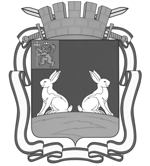 ПОСТАНОВЛЕНИЕПОСТАНОВЛЕНИЕАДМИНИСТРАЦИИ ГОРОДА КОВРОВААДМИНИСТРАЦИИ ГОРОДА КОВРОВАВЛАДИМИРСКОЙ ОБЛАСТИВЛАДИМИРСКОЙ ОБЛАСТИ             ____________                                                                                         № _______             ____________                                                                                         № _______Об утверждении требований к закупаемым администрацией города Коврова и подведомственными ей казенными и бюджетными учреждениями отдельным видам товаров, работ, услуг (в том числе предельных цен товаров, работ, услуг)В соответствии со статьей 19 Федерального закона РФ от 05.04.2013 № 44-ФЗ «О контрактной системе в сфере закупок товаров, работ, услуг для обеспечения государственных и муниципальных нужд»,  Постановлением администрации города Коврова от 10.06.2016 № 1766 «Об утверждении правил определения требований к закупаемым муниципальными органами и подведомственными им казенными и бюджетными учреждениями отдельным видам товаров, работ, услуг (в том числе предельных цен товаров, работ, услуг), руководствуясь  статями 31, 32 Устава муниципального образования город Ковров Владимирской области, постановляю:1. Утвердить требования к отдельным видам товаров, работ, услуг (в том числе предельные цены товаров, работ, услуг), закупаемым администрацией города Коврова и подведомственными ей казенными и бюджетными учреждениями в форме ведомственного перечня отдельных видов товаров, работ, услуг, их потребительские свойства (в том числе качество) и иные характеристики (в том числе предельные цены товаров, работ, услуг) согласно приложению 1.2. Утвердить перечень заказчиков, на которых распространяются требования, указанные в п. 1 настоящего постановления, согласно приложению 2.3. Постановление администрации города Коврова Владимирской области  от 10.06.2016 № 1767 «Об утверждении требований к закупаемым администрацией города Коврова и подведомственными ей казенными и бюджетными учреждениями отдельным видам товаров, работ, услуг (в том числе предельных цен товаров, работ, услуг)» признать утратившим силу.4. Контроль за исполнением настоящего постановления возложить на заместителя главы администрации по экономической политике, стратегическому развитию и инвестициям.3.  Настоящее постановление вступает в силу со дня подписания.Глава города                                                                                                  Фомина Е.В.В соответствии со статьей 19 Федерального закона РФ от 05.04.2013 № 44-ФЗ «О контрактной системе в сфере закупок товаров, работ, услуг для обеспечения государственных и муниципальных нужд»,  Постановлением администрации города Коврова от 10.06.2016 № 1766 «Об утверждении правил определения требований к закупаемым муниципальными органами и подведомственными им казенными и бюджетными учреждениями отдельным видам товаров, работ, услуг (в том числе предельных цен товаров, работ, услуг), руководствуясь  статями 31, 32 Устава муниципального образования город Ковров Владимирской области, постановляю:1. Утвердить требования к отдельным видам товаров, работ, услуг (в том числе предельные цены товаров, работ, услуг), закупаемым администрацией города Коврова и подведомственными ей казенными и бюджетными учреждениями в форме ведомственного перечня отдельных видов товаров, работ, услуг, их потребительские свойства (в том числе качество) и иные характеристики (в том числе предельные цены товаров, работ, услуг) согласно приложению 1.2. Утвердить перечень заказчиков, на которых распространяются требования, указанные в п. 1 настоящего постановления, согласно приложению 2.3. Постановление администрации города Коврова Владимирской области  от 10.06.2016 № 1767 «Об утверждении требований к закупаемым администрацией города Коврова и подведомственными ей казенными и бюджетными учреждениями отдельным видам товаров, работ, услуг (в том числе предельных цен товаров, работ, услуг)» признать утратившим силу.4. Контроль за исполнением настоящего постановления возложить на заместителя главы администрации по экономической политике, стратегическому развитию и инвестициям.3.  Настоящее постановление вступает в силу со дня подписания.Глава города                                                                                                  Фомина Е.В.Завизировано:И.о. заместителя главы администрации по экономической политике, стратегическому развитию и инвестициям_____________________ Федорова Е.А.                    подпись«____»_______________2023 г.Заместитель главы администрации_____________________ Нечваль М.Ю.                    подпись«____»_______________2023 г.Начальник управления правового обеспечения и финансово-экономической безопасности_____________________ Петренко Е.В.                   подпись«____»_______________2023 г.Начальник управления муниципального заказа_____________________ Казаков В.Л.                    подпись«____»_______________2023 г.Файл сдан:                                                                                             _____________ Файл сдан:                                                                                             _____________ Соответствие текста файла и оригинала документа подтверждаю  ____________ Казаков В.Л.Разослать:  1. Администрация города Коврова – 1 экз.,      2. МКУ «УГОиЧС» - 1 экз.,      3. Управление муниципального заказа – 1 экз.Казаков В.Л.3-43-27Соответствие текста файла и оригинала документа подтверждаю  ____________ Казаков В.Л.Разослать:  1. Администрация города Коврова – 1 экз.,      2. МКУ «УГОиЧС» - 1 экз.,      3. Управление муниципального заказа – 1 экз.Казаков В.Л.3-43-27Требования
к закупаемым администрацией города Коврова и подведомственными ей казенными и бюджетными учреждениями отдельным видам товаров, работ, услугТребования
к закупаемым администрацией города Коврова и подведомственными ей казенными и бюджетными учреждениями отдельным видам товаров, работ, услугТребования
к закупаемым администрацией города Коврова и подведомственными ей казенными и бюджетными учреждениями отдельным видам товаров, работ, услугТребования
к закупаемым администрацией города Коврова и подведомственными ей казенными и бюджетными учреждениями отдельным видам товаров, работ, услугТребования
к закупаемым администрацией города Коврова и подведомственными ей казенными и бюджетными учреждениями отдельным видам товаров, работ, услугТребования
к закупаемым администрацией города Коврова и подведомственными ей казенными и бюджетными учреждениями отдельным видам товаров, работ, услугТребования
к закупаемым администрацией города Коврова и подведомственными ей казенными и бюджетными учреждениями отдельным видам товаров, работ, услугТребования
к закупаемым администрацией города Коврова и подведомственными ей казенными и бюджетными учреждениями отдельным видам товаров, работ, услугТребования
к закупаемым администрацией города Коврова и подведомственными ей казенными и бюджетными учреждениями отдельным видам товаров, работ, услугТребования
к закупаемым администрацией города Коврова и подведомственными ей казенными и бюджетными учреждениями отдельным видам товаров, работ, услугТребования
к закупаемым администрацией города Коврова и подведомственными ей казенными и бюджетными учреждениями отдельным видам товаров, работ, услугТребования
к закупаемым администрацией города Коврова и подведомственными ей казенными и бюджетными учреждениями отдельным видам товаров, работ, услугТребования
к закупаемым администрацией города Коврова и подведомственными ей казенными и бюджетными учреждениями отдельным видам товаров, работ, услугТребования
к закупаемым администрацией города Коврова и подведомственными ей казенными и бюджетными учреждениями отдельным видам товаров, работ, услуг№ п/пКод по ОКПД2Наименование отдельного вида товаров, работ, услугЕдиница измеренияЕдиница измеренияТребования к потребительским свойствам (в том числе качеству) и иным характеристикам (в том числе предельные цены товаров, работ, услуг), утвержденные постановлением администрации города Коврова Требования к потребительским свойствам (в том числе качеству) и иным характеристикам (в том числе предельные цены товаров, работ, услуг), утвержденные постановлением администрации города Коврова Требования к потребительским свойствам (в том числе качеству) и иным характеристикам (в том числе предельные цены товаров, работ, услуг), утвержденные постановлением администрации города Коврова Требования к потребительским свойствам (в том числе качеству) и иным характеристикам (в том числе предельные цены) отдельных видов товаров, работ, услугТребования к потребительским свойствам (в том числе качеству) и иным характеристикам (в том числе предельные цены) отдельных видов товаров, работ, услугТребования к потребительским свойствам (в том числе качеству) и иным характеристикам (в том числе предельные цены) отдельных видов товаров, работ, услугТребования к потребительским свойствам (в том числе качеству) и иным характеристикам (в том числе предельные цены) отдельных видов товаров, работ, услугТребования к потребительским свойствам (в том числе качеству) и иным характеристикам (в том числе предельные цены) отдельных видов товаров, работ, услугТребования к потребительским свойствам (в том числе качеству) и иным характеристикам (в том числе предельные цены) отдельных видов товаров, работ, услуг№ п/пКод по ОКПД2Наименование отдельного вида товаров, работ, услугкод по ОКЕИнаименованиехарактеристиказначение характеристикизначение характеристикихарактеристиказначение характеристикизначение характеристикизначение характеристикиобоснование отклонения значения характеристики от утвержденной постановлением администрации города Коврова функциональное назначение№ п/пКод по ОКПД2Наименование отдельного вида товаров, работ, услугкод по ОКЕИнаименованиехарактеристикаруководитель или заместитель руководителя муниципального органа (казенного или бюджетного учреждения)иные должности (в том числе работники казенного или бюджетного учреждения)руководитель или заместитель руководителя муниципального органа (казенного или бюджетного учреждения)руководитель или заместитель руководителя муниципального органа (казенного или бюджетного учреждения)иные должности (в том числе работники казенного или бюджетного учреждения)№ п/пКод по ОКПД2Наименование отдельного вида товаров, работ, услугкод по ОКЕИнаименованиехарактеристикаруководитель или заместитель руководителя муниципального органа (казенного или бюджетного учреждения)иные должности (в том числе работники казенного или бюджетного учреждения)руководитель или заместитель руководителя муниципального органа (казенного или бюджетного учреждения)руководитель или заместитель руководителя муниципального органа (казенного или бюджетного учреждения)иные должности (в том числе работники казенного или бюджетного учреждения)Обязательный перечень отдельных видов товаров, работ, услуг, в отношении которых определяются требования к потребительским свойствам (в том числе качеству) и иным характеристикам (в том числе предельные цены товаров, работ, услуг)Обязательный перечень отдельных видов товаров, работ, услуг, в отношении которых определяются требования к потребительским свойствам (в том числе качеству) и иным характеристикам (в том числе предельные цены товаров, работ, услуг)Обязательный перечень отдельных видов товаров, работ, услуг, в отношении которых определяются требования к потребительским свойствам (в том числе качеству) и иным характеристикам (в том числе предельные цены товаров, работ, услуг)Обязательный перечень отдельных видов товаров, работ, услуг, в отношении которых определяются требования к потребительским свойствам (в том числе качеству) и иным характеристикам (в том числе предельные цены товаров, работ, услуг)Обязательный перечень отдельных видов товаров, работ, услуг, в отношении которых определяются требования к потребительским свойствам (в том числе качеству) и иным характеристикам (в том числе предельные цены товаров, работ, услуг)Обязательный перечень отдельных видов товаров, работ, услуг, в отношении которых определяются требования к потребительским свойствам (в том числе качеству) и иным характеристикам (в том числе предельные цены товаров, работ, услуг)Обязательный перечень отдельных видов товаров, работ, услуг, в отношении которых определяются требования к потребительским свойствам (в том числе качеству) и иным характеристикам (в том числе предельные цены товаров, работ, услуг)Обязательный перечень отдельных видов товаров, работ, услуг, в отношении которых определяются требования к потребительским свойствам (в том числе качеству) и иным характеристикам (в том числе предельные цены товаров, работ, услуг)Обязательный перечень отдельных видов товаров, работ, услуг, в отношении которых определяются требования к потребительским свойствам (в том числе качеству) и иным характеристикам (в том числе предельные цены товаров, работ, услуг)Обязательный перечень отдельных видов товаров, работ, услуг, в отношении которых определяются требования к потребительским свойствам (в том числе качеству) и иным характеристикам (в том числе предельные цены товаров, работ, услуг)Обязательный перечень отдельных видов товаров, работ, услуг, в отношении которых определяются требования к потребительским свойствам (в том числе качеству) и иным характеристикам (в том числе предельные цены товаров, работ, услуг)Обязательный перечень отдельных видов товаров, работ, услуг, в отношении которых определяются требования к потребительским свойствам (в том числе качеству) и иным характеристикам (в том числе предельные цены товаров, работ, услуг)Обязательный перечень отдельных видов товаров, работ, услуг, в отношении которых определяются требования к потребительским свойствам (в том числе качеству) и иным характеристикам (в том числе предельные цены товаров, работ, услуг)Обязательный перечень отдельных видов товаров, работ, услуг, в отношении которых определяются требования к потребительским свойствам (в том числе качеству) и иным характеристикам (в том числе предельные цены товаров, работ, услуг)126.20.11Компьютеры портативные массой не более 10 кг, такие как ноутбуки, планшетные компьютеры, карманные компьютеры, в том числе совмещающие функции мобильного телефонного аппарата, электронные записные книжки и аналогичная компьютерная техника.
Пояснения по требуемой продукции: ноутбуки, планшетные компьютерыНоутбукНоутбукНоутбукНоутбукНоутбукНоутбукНоутбукНоутбукНоутбукНоутбукНоутбук126.20.11Компьютеры портативные массой не более 10 кг, такие как ноутбуки, планшетные компьютеры, карманные компьютеры, в том числе совмещающие функции мобильного телефонного аппарата, электронные записные книжки и аналогичная компьютерная техника.
Пояснения по требуемой продукции: ноутбуки, планшетные компьютеры39дюймразмер экрана, типразмер экрана, типне более 17,3, жидкокристаллическийне более 17,3, жидкокристаллическийне более 17,3, жидкокристаллический126.20.11Компьютеры портативные массой не более 10 кг, такие как ноутбуки, планшетные компьютеры, карманные компьютеры, в том числе совмещающие функции мобильного телефонного аппарата, электронные записные книжки и аналогичная компьютерная техника.
Пояснения по требуемой продукции: ноутбуки, планшетные компьютеры--тип процессоратип процессоране более 4-х ядерного процессора не более 4-х ядерного процессора не более 4-х ядерного процессора 126.20.11Компьютеры портативные массой не более 10 кг, такие как ноутбуки, планшетные компьютеры, карманные компьютеры, в том числе совмещающие функции мобильного телефонного аппарата, электронные записные книжки и аналогичная компьютерная техника.
Пояснения по требуемой продукции: ноутбуки, планшетные компьютеры2931гигагерцчастота процессорачастота процессоране более 4не более 4не более 4126.20.11Компьютеры портативные массой не более 10 кг, такие как ноутбуки, планшетные компьютеры, карманные компьютеры, в том числе совмещающие функции мобильного телефонного аппарата, электронные записные книжки и аналогичная компьютерная техника.
Пояснения по требуемой продукции: ноутбуки, планшетные компьютеры2552гигабайтразмер оперативной памятиразмер оперативной памятине более 8 не более 8 не более 8 126.20.11Компьютеры портативные массой не более 10 кг, такие как ноутбуки, планшетные компьютеры, карманные компьютеры, в том числе совмещающие функции мобильного телефонного аппарата, электронные записные книжки и аналогичная компьютерная техника.
Пояснения по требуемой продукции: ноутбуки, планшетные компьютеры2552гигабайтобъем накопителяобъем накопителяне более 500 не более 500 не более 500 126.20.11Компьютеры портативные массой не более 10 кг, такие как ноутбуки, планшетные компьютеры, карманные компьютеры, в том числе совмещающие функции мобильного телефонного аппарата, электронные записные книжки и аналогичная компьютерная техника.
Пояснения по требуемой продукции: ноутбуки, планшетные компьютеры--оптический приводоптический приводналичиеналичиеналичие126.20.11Компьютеры портативные массой не более 10 кг, такие как ноутбуки, планшетные компьютеры, карманные компьютеры, в том числе совмещающие функции мобильного телефонного аппарата, электронные записные книжки и аналогичная компьютерная техника.
Пояснения по требуемой продукции: ноутбуки, планшетные компьютеры--наличие модулей Wi-Fiналичие модулей Wi-Fiналичиеналичиеналичие126.20.11Компьютеры портативные массой не более 10 кг, такие как ноутбуки, планшетные компьютеры, карманные компьютеры, в том числе совмещающие функции мобильного телефонного аппарата, электронные записные книжки и аналогичная компьютерная техника.
Пояснения по требуемой продукции: ноутбуки, планшетные компьютеры--BluetoothBluetoothналичиеналичиеналичие126.20.11Компьютеры портативные массой не более 10 кг, такие как ноутбуки, планшетные компьютеры, карманные компьютеры, в том числе совмещающие функции мобильного телефонного аппарата, электронные записные книжки и аналогичная компьютерная техника.
Пояснения по требуемой продукции: ноутбуки, планшетные компьютеры--поддержки 3G (UMTS)поддержки 3G (UMTS)наличиеналичиеналичие126.20.11Компьютеры портативные массой не более 10 кг, такие как ноутбуки, планшетные компьютеры, карманные компьютеры, в том числе совмещающие функции мобильного телефонного аппарата, электронные записные книжки и аналогичная компьютерная техника.
Пояснения по требуемой продукции: ноутбуки, планшетные компьютеры--тип видеоадаптератип видеоадаптераПредельное значение — интегрированныйПредельное значение — интегрированныйПредельное значение — интегрированный126.20.11Компьютеры портативные массой не более 10 кг, такие как ноутбуки, планшетные компьютеры, карманные компьютеры, в том числе совмещающие функции мобильного телефонного аппарата, электронные записные книжки и аналогичная компьютерная техника.
Пояснения по требуемой продукции: ноутбуки, планшетные компьютеры--операционная системаоперационная системаПредельное значение -предустановленнаяПредельное значение -предустановленнаяПредельное значение -предустановленная126.20.11Компьютеры портативные массой не более 10 кг, такие как ноутбуки, планшетные компьютеры, карманные компьютеры, в том числе совмещающие функции мобильного телефонного аппарата, электронные записные книжки и аналогичная компьютерная техника.
Пояснения по требуемой продукции: ноутбуки, планшетные компьютерыпредустановленное программное обеспечениепредустановленное программное обеспечениеПредельное значение - наличиеПредельное значение - наличиеПредельное значение - наличие126.20.11Компьютеры портативные массой не более 10 кг, такие как ноутбуки, планшетные компьютеры, карманные компьютеры, в том числе совмещающие функции мобильного телефонного аппарата, электронные записные книжки и аналогичная компьютерная техника.
Пояснения по требуемой продукции: ноутбуки, планшетные компьютеры383рубльпредельная ценапредельная ценане более 100 тыс. не более 100 тыс. не более 100 тыс. 126.20.11Компьютеры портативные массой не более 10 кг, такие как ноутбуки, планшетные компьютеры, карманные компьютеры, в том числе совмещающие функции мобильного телефонного аппарата, электронные записные книжки и аналогичная компьютерная техника.
Пояснения по требуемой продукции: ноутбуки, планшетные компьютерыПланшетный компьютерПланшетный компьютерПланшетный компьютерПланшетный компьютерПланшетный компьютерПланшетный компьютерПланшетный компьютерПланшетный компьютерПланшетный компьютерПланшетный компьютерПланшетный компьютер126.20.11Компьютеры портативные массой не более 10 кг, такие как ноутбуки, планшетные компьютеры, карманные компьютеры, в том числе совмещающие функции мобильного телефонного аппарата, электронные записные книжки и аналогичная компьютерная техника.
Пояснения по требуемой продукции: ноутбуки, планшетные компьютеры39дюймразмер экранаразмер экранане более 12не закупаетсяне закупается126.20.11Компьютеры портативные массой не более 10 кг, такие как ноутбуки, планшетные компьютеры, карманные компьютеры, в том числе совмещающие функции мобильного телефонного аппарата, электронные записные книжки и аналогичная компьютерная техника.
Пояснения по требуемой продукции: ноутбуки, планшетные компьютеры--тип процессоратип процессоране более 4-х ядерного процессора не закупаетсяне закупается126.20.11Компьютеры портативные массой не более 10 кг, такие как ноутбуки, планшетные компьютеры, карманные компьютеры, в том числе совмещающие функции мобильного телефонного аппарата, электронные записные книжки и аналогичная компьютерная техника.
Пояснения по требуемой продукции: ноутбуки, планшетные компьютеры2931гигагерцчастота процессора частота процессора не более 2,4не закупаетсяне закупается126.20.11Компьютеры портативные массой не более 10 кг, такие как ноутбуки, планшетные компьютеры, карманные компьютеры, в том числе совмещающие функции мобильного телефонного аппарата, электронные записные книжки и аналогичная компьютерная техника.
Пояснения по требуемой продукции: ноутбуки, планшетные компьютеры2552гигабайтразмер оперативной памятиразмер оперативной памятине более 4не закупаетсяне закупается126.20.11Компьютеры портативные массой не более 10 кг, такие как ноутбуки, планшетные компьютеры, карманные компьютеры, в том числе совмещающие функции мобильного телефонного аппарата, электронные записные книжки и аналогичная компьютерная техника.
Пояснения по требуемой продукции: ноутбуки, планшетные компьютеры2552гигабайтобъем накопителяобъем накопителяне более 64не закупаетсяне закупается126.20.11Компьютеры портативные массой не более 10 кг, такие как ноутбуки, планшетные компьютеры, карманные компьютеры, в том числе совмещающие функции мобильного телефонного аппарата, электронные записные книжки и аналогичная компьютерная техника.
Пояснения по требуемой продукции: ноутбуки, планшетные компьютеры383рубльпредельная ценапредельная ценане более 70 тыс. не закупаетсяне закупается226.20.13Машины вычислительные электронные цифровые, содержащие в одном корпусе центральный процессор и устройство ввода и вывода, объединенные или нет для автоматической обработки данных.

 Пояснения по требуемой продукции:
компьютеры персональные настольные, рабочие станции.--Тип (моноблок/системный блок и монитор)Тип (моноблок/системный блок и монитор)Предельное значение: моноблок; Возможное значение - системный блокПредельное значение: моноблок; Возможное значение - системный блокПредельное значение: моноблок; Возможное значение - системный блок226.20.13Машины вычислительные электронные цифровые, содержащие в одном корпусе центральный процессор и устройство ввода и вывода, объединенные или нет для автоматической обработки данных.

 Пояснения по требуемой продукции:
компьютеры персональные настольные, рабочие станции.39дюймразмер экрана/монитораразмер экрана/мониторане более 24не более 24не более 24226.20.13Машины вычислительные электронные цифровые, содержащие в одном корпусе центральный процессор и устройство ввода и вывода, объединенные или нет для автоматической обработки данных.

 Пояснения по требуемой продукции:
компьютеры персональные настольные, рабочие станции.--тип процессоратип процессоране более 4-х ядерного процессора не более 4-х ядерного процессора не более 4-х ядерного процессора 226.20.13Машины вычислительные электронные цифровые, содержащие в одном корпусе центральный процессор и устройство ввода и вывода, объединенные или нет для автоматической обработки данных.

 Пояснения по требуемой продукции:
компьютеры персональные настольные, рабочие станции.2941гигагерцчастота процессорачастота процессоране более 4не более 4не более 4226.20.13Машины вычислительные электронные цифровые, содержащие в одном корпусе центральный процессор и устройство ввода и вывода, объединенные или нет для автоматической обработки данных.

 Пояснения по требуемой продукции:
компьютеры персональные настольные, рабочие станции.2552гигабайтразмер оперативной памятиразмер оперативной памятине более 8 не более 8 не более 8 226.20.13Машины вычислительные электронные цифровые, содержащие в одном корпусе центральный процессор и устройство ввода и вывода, объединенные или нет для автоматической обработки данных.

 Пояснения по требуемой продукции:
компьютеры персональные настольные, рабочие станции.2552гигабайтобъем накопителяобъем накопителяне более 1000не более 1000не более 1000226.20.13Машины вычислительные электронные цифровые, содержащие в одном корпусе центральный процессор и устройство ввода и вывода, объединенные или нет для автоматической обработки данных.

 Пояснения по требуемой продукции:
компьютеры персональные настольные, рабочие станции.оптический приводоптический привод226.20.13Машины вычислительные электронные цифровые, содержащие в одном корпусе центральный процессор и устройство ввода и вывода, объединенные или нет для автоматической обработки данных.

 Пояснения по требуемой продукции:
компьютеры персональные настольные, рабочие станции.--тип видеоадаптератип видеоадаптераПредельное значение - интегрированныйПредельное значение - интегрированныйПредельное значение - интегрированный226.20.13Машины вычислительные электронные цифровые, содержащие в одном корпусе центральный процессор и устройство ввода и вывода, объединенные или нет для автоматической обработки данных.

 Пояснения по требуемой продукции:
компьютеры персональные настольные, рабочие станции.--операционная системаоперационная системаПредельное значение - предустановленнаяПредельное значение - предустановленнаяПредельное значение - предустановленная226.20.13Машины вычислительные электронные цифровые, содержащие в одном корпусе центральный процессор и устройство ввода и вывода, объединенные или нет для автоматической обработки данных.

 Пояснения по требуемой продукции:
компьютеры персональные настольные, рабочие станции.предустановленное программное обеспечениепредустановленное программное обеспечениеналичиеналичиеналичие226.20.13Машины вычислительные электронные цифровые, содержащие в одном корпусе центральный процессор и устройство ввода и вывода, объединенные или нет для автоматической обработки данных.

 Пояснения по требуемой продукции:
компьютеры персональные настольные, рабочие станции.383рубльпредельная ценапредельная ценане более 100 тыс. не более 100 тыс. не более 100 тыс. 326.20.18Устройства периферийные с двумя или более функциями: печать данных, копирование, сканирование, прием и передача факсимильных сообщений 

Пояснения по требуемой продукции: принтеры, сканеры, многофункциональные устройстваМногофункциональные устройстваМногофункциональные устройстваМногофункциональные устройстваМногофункциональные устройстваМногофункциональные устройстваМногофункциональные устройстваМногофункциональные устройстваМногофункциональные устройстваМногофункциональные устройстваМногофункциональные устройстваМногофункциональные устройства326.20.18Устройства периферийные с двумя или более функциями: печать данных, копирование, сканирование, прием и передача факсимильных сообщений 

Пояснения по требуемой продукции: принтеры, сканеры, многофункциональные устройства--метод печати (струйный/лазерный)метод печати (струйный/лазерный)предельное значение - лазерныйпредельное значение - лазерныйпредельное значение - лазерный326.20.18Устройства периферийные с двумя или более функциями: печать данных, копирование, сканирование, прием и передача факсимильных сообщений 

Пояснения по требуемой продукции: принтеры, сканеры, многофункциональные устройства-пиксельразрешение сканирования разрешение сканирования не более 1200х1200не более 1200х1200не более 1200х1200326.20.18Устройства периферийные с двумя или более функциями: печать данных, копирование, сканирование, прием и передача факсимильных сообщений 

Пояснения по требуемой продукции: принтеры, сканеры, многофункциональные устройства--цветность (цветной/черно-белый)цветность (цветной/черно-белый)Предельное значение: цветнойПредельное значение: цветнойПредельное значение: цветной326.20.18Устройства периферийные с двумя или более функциями: печать данных, копирование, сканирование, прием и передача факсимильных сообщений 

Пояснения по требуемой продукции: принтеры, сканеры, многофункциональные устройства--максимальный форматмаксимальный форматА3А4А4326.20.18Устройства периферийные с двумя или более функциями: печать данных, копирование, сканирование, прием и передача факсимильных сообщений 

Пояснения по требуемой продукции: принтеры, сканеры, многофункциональные устройства--наличие дополнительных модулей и интерфейсов (сетевой интерфейс, устройства чтения карт памяти и т.д.)наличие дополнительных модулей и интерфейсов (сетевой интерфейс, устройства чтения карт памяти и т.д.)Предельное значение - модуль двусторонней печати, сетевой интерфейс, дополнительный лоток бумаги, почтовый ящик, брошюраторПредельное значение - модуль двусторонней печати, сетевой интерфейс, дополнительный лоток бумаги, почтовый ящик, брошюраторПредельное значение - модуль двусторонней печати, сетевой интерфейс, дополнительный лоток бумаги, почтовый ящик, брошюратор326.20.18Устройства периферийные с двумя или более функциями: печать данных, копирование, сканирование, прием и передача факсимильных сообщений 

Пояснения по требуемой продукции: принтеры, сканеры, многофункциональные устройства383рубльпредельная ценапредельная ценане более 550 тыс.не более 100 тыс.не более 100 тыс.326.20.18Устройства периферийные с двумя или более функциями: печать данных, копирование, сканирование, прием и передача факсимильных сообщений 

Пояснения по требуемой продукции: принтеры, сканеры, многофункциональные устройстваПринтерыПринтерыПринтерыПринтерыПринтерыПринтерыПринтерыПринтерыПринтерыПринтерыПринтеры326.20.18Устройства периферийные с двумя или более функциями: печать данных, копирование, сканирование, прием и передача факсимильных сообщений 

Пояснения по требуемой продукции: принтеры, сканеры, многофункциональные устройства--метод печати (струйный/лазерный)метод печати (струйный/лазерный)предельное значение - лазерныйпредельное значение - лазерныйпредельное значение - лазерный326.20.18Устройства периферийные с двумя или более функциями: печать данных, копирование, сканирование, прием и передача факсимильных сообщений 

Пояснения по требуемой продукции: принтеры, сканеры, многофункциональные устройства-точек на дюймразрешение печатиразрешение сканирования не более 1200х1200не более 1200х1200не более 1200х1200326.20.18Устройства периферийные с двумя или более функциями: печать данных, копирование, сканирование, прием и передача факсимильных сообщений 

Пояснения по требуемой продукции: принтеры, сканеры, многофункциональные устройства--цветность (цветной/черно-белый)цветность (цветной/черно-белый)предельное значение: цветнойпредельное значение: черно-белыйпредельное значение: черно-белый326.20.18Устройства периферийные с двумя или более функциями: печать данных, копирование, сканирование, прием и передача факсимильных сообщений 

Пояснения по требуемой продукции: принтеры, сканеры, многофункциональные устройства--максимальный форматмаксимальный форматА3А3А3326.20.18Устройства периферийные с двумя или более функциями: печать данных, копирование, сканирование, прием и передача факсимильных сообщений 

Пояснения по требуемой продукции: принтеры, сканеры, многофункциональные устройства--предельная ценапредельная ценане более 100 тыс.не более 50 тыс.не более 50 тыс.326.20.18Устройства периферийные с двумя или более функциями: печать данных, копирование, сканирование, прием и передача факсимильных сообщений 

Пояснения по требуемой продукции: принтеры, сканеры, многофункциональные устройстваСканерыСканерыСканерыСканерыСканерыСканерыСканерыСканерыСканерыСканерыСканеры326.20.18Устройства периферийные с двумя или более функциями: печать данных, копирование, сканирование, прием и передача факсимильных сообщений 

Пояснения по требуемой продукции: принтеры, сканеры, многофункциональные устройства--метод подачи бумагиметод подачи бумагипредельное значение - потоковыйпредельное значение - потоковыйпредельное значение - потоковый326.20.18Устройства периферийные с двумя или более функциями: печать данных, копирование, сканирование, прием и передача факсимильных сообщений 

Пояснения по требуемой продукции: принтеры, сканеры, многофункциональные устройства-пиксельразрешение сканирования разрешение сканирования не более 1200х1200не более 1200х1200не более 1200х1200326.20.18Устройства периферийные с двумя или более функциями: печать данных, копирование, сканирование, прием и передача факсимильных сообщений 

Пояснения по требуемой продукции: принтеры, сканеры, многофункциональные устройства--цветность (цветной/черно-белый)цветность (цветной/черно-белый)предельное значение: цветнойпредельное значение: цветнойпредельное значение: цветной326.20.18Устройства периферийные с двумя или более функциями: печать данных, копирование, сканирование, прием и передача факсимильных сообщений 

Пояснения по требуемой продукции: принтеры, сканеры, многофункциональные устройства--максимальный форматмаксимальный форматА3А3А3326.20.18Устройства периферийные с двумя или более функциями: печать данных, копирование, сканирование, прием и передача факсимильных сообщений 

Пояснения по требуемой продукции: принтеры, сканеры, многофункциональные устройства--предельная ценапредельная ценане более 100 тыс.не более 100 тыс.не более 100 тыс.426.30.22Аппараты телефонные для сотовых сетей связи или для прочих беспроводных сетей. Пояснения по требуемой продукции: телефоны мобильные--тип устройства (телефон/смарт фон)тип устройства (телефон/смарт фон)предельное значение -смартфонне закупаетсяне закупается426.30.22Аппараты телефонные для сотовых сетей связи или для прочих беспроводных сетей. Пояснения по требуемой продукции: телефоны мобильные--поддерживаемые стандартыподдерживаемые стандартыпредельное значение - LTEне закупаетсяне закупается426.30.22Аппараты телефонные для сотовых сетей связи или для прочих беспроводных сетей. Пояснения по требуемой продукции: телефоны мобильные--операционная системаоперационная системане закупаетсяне закупается426.30.22Аппараты телефонные для сотовых сетей связи или для прочих беспроводных сетей. Пояснения по требуемой продукции: телефоны мобильные--время работывремя работыне закупаетсяне закупается426.30.22Аппараты телефонные для сотовых сетей связи или для прочих беспроводных сетей. Пояснения по требуемой продукции: телефоны мобильные--метод управления (сенсорный/кнопочный)метод управления (сенсорный/кнопочный)предельное значение - сенсорныйне закупаетсяне закупается426.30.22Аппараты телефонные для сотовых сетей связи или для прочих беспроводных сетей. Пояснения по требуемой продукции: телефоны мобильные--количество SIM-картколичество SIM-картне более 2не закупаетсяне закупается426.30.22Аппараты телефонные для сотовых сетей связи или для прочих беспроводных сетей. Пояснения по требуемой продукции: телефоны мобильные--наличие модулей и интерфейсов (Wi-Fi, Bluetooth, USB, GPS)наличие модулей и интерфейсов (Wi-Fi, Bluetooth, USB, GPS)предельное значение - наличиене закупаетсяне закупается426.30.22Аппараты телефонные для сотовых сетей связи или для прочих беспроводных сетей. Пояснения по требуемой продукции: телефоны мобильные383рубльстоимость годового владения оборудованием (включая договоры технической поддержки, обслуживания, сервисные договоры) из расчета на одного абонента (одну единицу трафика) в течение всего срока службыстоимость годового владения оборудованием (включая договоры технической поддержки, обслуживания, сервисные договоры) из расчета на одного абонента (одну единицу трафика) в течение всего срока службыне более 96тыс.не закупаетсяне закупается426.30.22Аппараты телефонные для сотовых сетей связи или для прочих беспроводных сетей. Пояснения по требуемой продукции: телефоны мобильные383рубльпредельная ценане более 50 тыс.не более 20 тыс. предельная ценане более 50 тыс.не более 50 тыс.529.10.2Автомобили легковые251лошадиная силамощность двигателяне более 200не более 200мощность двигателяне более 200не более 200не более 200529.10.2Автомобили легковые383рубльпредельная ценане более 3,5 млн.не более 2,5 млн.предельная ценане более 3,5 млн.не более 3,5 млн.не более 2,5 млн.629.10.30Средства автотранспортные для перевозки 10 человек и более251лошадиная силамощность двигателямощность двигателяне более 200не более 200не более 200629.10.30Средства автотранспортные для перевозки 10 человек и более421пассажирское местовместимостьвместимостьне более 21не более 21не более 21629.10.30Средства автотранспортные для перевозки 10 человек и более383рубльпредельная ценапредельная ценане более 4 млн.не более 4 млн.не более 4 млн.729.10.4Средства автотранспортные грузовые251лошадиная силамощность двигателямощность двигателяне более 250не более 250не более 250729.10.4Средства автотранспортные грузовые383рубльпредельная ценапредельная ценане более 4 млн.не более 4 млн.не более 4 млн.831.01.11Мебель для сидения, преимущественно с металлическим каркасомматериал (металл)материал (вид древесины)предельное значение - древесина хвойных и мягколиственных пород: береза, лиственница, сосна, ельпредельное значение - древесина хвойных и мягколиственных пород: береза, лиственница, сосна, ельпредельное значение - древесина хвойных и мягколиственных пород: береза, лиственница, сосна, ель831.01.11Мебель для сидения, преимущественно с металлическим каркасом--обивочные материалыпредельное значение - искусственная кожа, возможные значения: искусственная замша (микрофибра), ткань, нетканые материалыпредельное значение - ткань, возможные значения: нетканые материалыобивочные материалыпредельное значение - искусственная кожа, возможные значения: искусственная замша (микрофибра), ткань, нетканые материалыпредельное значение - искусственная кожа, возможные значения: искусственная замша (микрофибра), ткань, нетканые материалыпредельное значение - ткань, возможные значения: нетканые материалы931.01.12Мебель для сидения, преимущественно с деревянным каркасомматериал (вид древесины)предельное значение - древесина хвойных и мягколиственных породпредельное значение - древесина хвойных и мягколиственных породматериал (вид древесины)предельное значение - древесина хвойных и мягколиственных породпредельное значение - древесина хвойных и мягколиственных породпредельное значение - древесина хвойных и мягколиственных пород931.01.12Мебель для сидения, преимущественно с деревянным каркасом--обивочные материалыпредельное значение - искусственная кожапредельное значение - тканьобивочные материалыпредельное значение - искусственная кожапредельное значение - искусственная кожапредельное значение - ткань1031.01.11Мебель металлическая для офисовматериал (металл)материал (металл)1131.01.12Мебель деревянная для офисов--материал (вид древесины)ЛДСП или древесина хвойных или мягколиственных породЛДСП материал (вид древесины)ЛДСП или древесина хвойных или мягколиственных породЛДСП или древесина хвойных или мягколиственных породЛДСП Дополнительный перечень отдельных видов товаров, работ, услуг, определенный администрацией города КовроваДополнительный перечень отдельных видов товаров, работ, услуг, определенный администрацией города КовроваДополнительный перечень отдельных видов товаров, работ, услуг, определенный администрацией города КовроваДополнительный перечень отдельных видов товаров, работ, услуг, определенный администрацией города КовроваДополнительный перечень отдельных видов товаров, работ, услуг, определенный администрацией города КовроваДополнительный перечень отдельных видов товаров, работ, услуг, определенный администрацией города КовроваДополнительный перечень отдельных видов товаров, работ, услуг, определенный администрацией города КовроваДополнительный перечень отдельных видов товаров, работ, услуг, определенный администрацией города КовроваДополнительный перечень отдельных видов товаров, работ, услуг, определенный администрацией города КовроваДополнительный перечень отдельных видов товаров, работ, услуг, определенный администрацией города КовроваДополнительный перечень отдельных видов товаров, работ, услуг, определенный администрацией города КовроваДополнительный перечень отдельных видов товаров, работ, услуг, определенный администрацией города КовроваДополнительный перечень отдельных видов товаров, работ, услуг, определенный администрацией города КовроваДополнительный перечень отдельных видов товаров, работ, услуг, определенный администрацией города Коврова125.99.21Сейфы, контейнеры и двери упрочненные металлические бронированные или армированные, ящики, предназначенные для хранения денег и документов, и аналогичные изделия из недрагоценных металлов--ХХХвзломостойкостьпредельное значение класса взломостойкости - 5 предельное значение класса взломостойкости - 5 предельное значение класса взломостойкости - 5 ХХ125.99.21Сейфы, контейнеры и двери упрочненные металлические бронированные или армированные, ящики, предназначенные для хранения денег и документов, и аналогичные изделия из недрагоценных металлов--ХХХогнестойкостьпредельные значения классов огнестойкости: 120Б, 120Д, 120 ДИС предельные значения классов огнестойкости: 120Б, 120Д, 120 ДИС предельные значения классов огнестойкости: 120Б, 120Д, 120 ДИС ХХN п/пНаименование заказчикаАдрес места нахождения1.Администрация города Коврова Владимирской области601900, Владимирская обл., г.Ковров, ул.Краснознаменная, д.62.Управление муниципального заказа администрации города Коврова601900, Владимирская обл., г.Ковров, ул.Краснознаменная, д.63.Муниципальное казенное учреждение города Коврова Владимирской области «Управление по делам гражданской обороны и чрезвычайным ситуациям»601909, Владимирская обл., г.Ковров, ул. Киркижа, д.18